Направляю в Ваш адрес следующую информацию для размещения на сайте администрации:Ответственность управляющей компании в случае не предоставления ответа на письма жителей многоквартирного дома.Разъясняет помощник прокурора Байкаловского района Тетюцкий А.А.Если управляющая организация отвечает с нарушением сроков на заявление о предоставлении реестра собственников - в целях проведения общего собрания, то тем самым, она нарушает лицензионные требования к своей деятельности (ч.2 ст.14.1.3 КоАП РФ). Если же игнорирует иные сообщения от жителей многоквартирного дома, то такие действия образуют состав административного правонарушения, предусмотренного  ч.1 ст.7.23.3  КоАП РФ (нарушение правил осуществления деятельности по управлению многоквартирного дома). Данную правовую позицию высказал Президиум Верховного Суда РФ о различии в квалификации нарушений управляющей компании многоквартирного дома («Об административной ответственности управляющей организации» утв. Президиумом Верховного Суда РФ 05.06.2019).Такие выводы  следуют из того, что собственники жилых и нежилых помещений в многоквартирном доме могут обращаться к УК по различным вопросам, связанными с выполнением УК как лицензионных требований, так и иных. Для таких обращений установлены различные порядок и сроки рассмотрения.В целом же, квалификация действий (бездействия) управляющей компании, которая нарушает порядок рассмотрения обращений многоквартирного дома (или вовсе их игнорирует), зависит от существа такого нерассмотренного обращения, а именно от того, связано оно с выполнением УК лицензионных требований или с соблюдением иных требований по управлению многоквартирного дома.Помощник прокурораБайкаловского района юрист 3 класса                                                                                                               А.А.Тетюцкий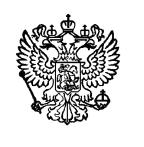 ПРОКУРАТУРА РОССИЙСКОЙ ФЕДЕРАЦИИПрокуратураСвердловской областиПрокуратура Байкаловского районаул. Революции, д. 25с. Байкалово,Свердловская область, 623870,тел./факс: 8 (34362) 2-03-76Главе МО Байкаловское сельское поселение Лыжину Д.В.09.07.2019 № 01-20-19Главе МО Байкаловское сельское поселение Лыжину Д.В.Главе МО Байкаловское сельское поселение Лыжину Д.В.